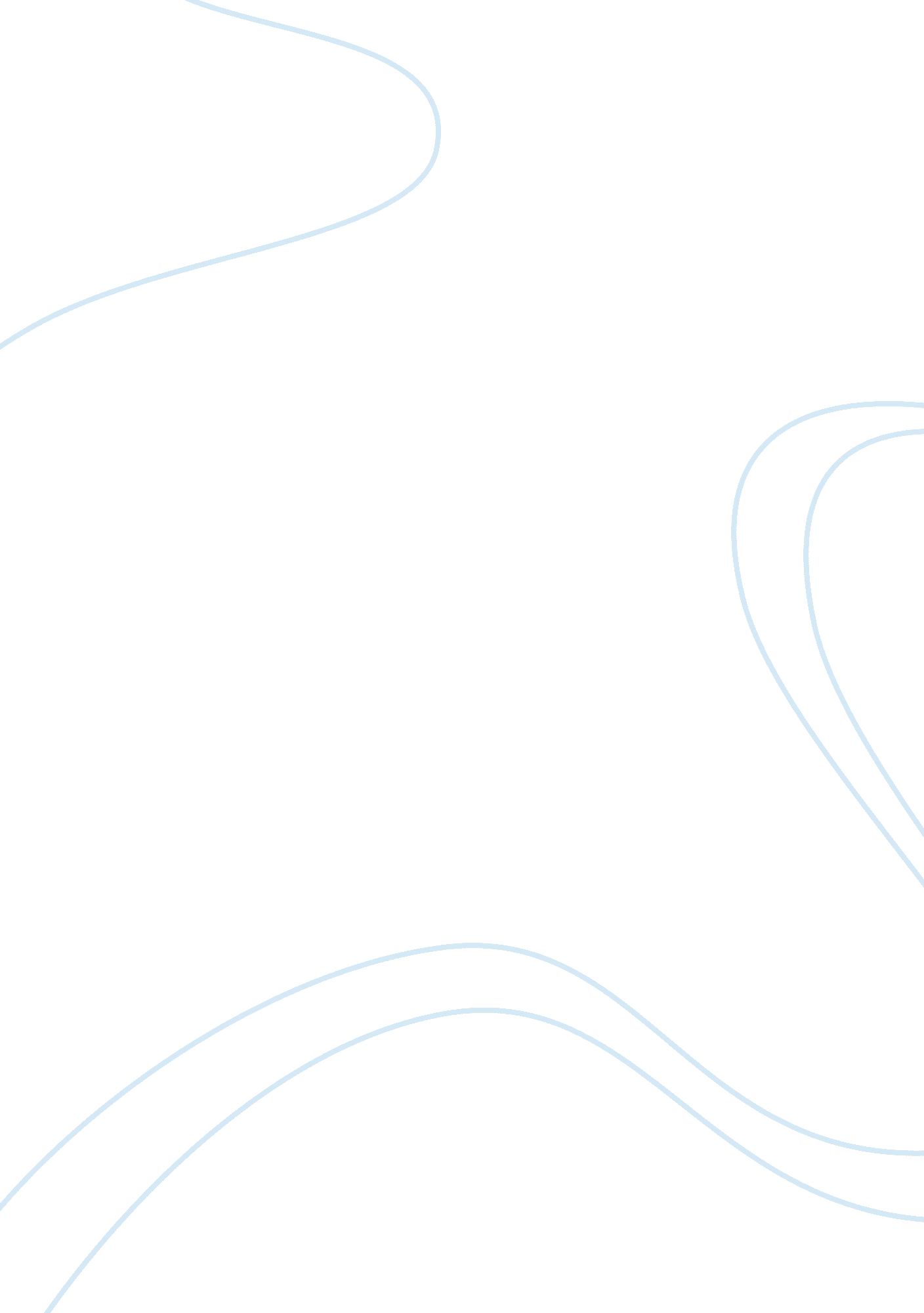 Discussion questionLinguistics, English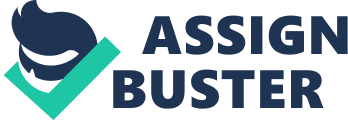 Stopping violence Most crimes reported in Chicago occur within the The idle youths roam the streets trying to make moneyusing unauthorized means. Sections of them are victims of circumstances, such as the death of guardians as for the case of the kid whose grandma was shot (ABC News). Apart from physical harm, the violence facilitates inappropriate development and psychological damage. Some of them become gangsters. Therefore, the nation must stop violence. 
Over the years, the number of violence has increased. Most of them orchestrated by persons under 18 years that for 40% of the gangsters. Over 86% of the cities in America report violence each year. Women have also proven to be part of the violence adding up to 8% of the gangsters (ABC News). With this information, the community officials together with the community at large should coordinate to stop the violence. 
The first way to fight violence is making the youth busy. The government needs to create youth initiatives such as sports or games that will make them busy. The teens also need jobs. Lack of gainful employment makes them indulge in unauthorized activities that end up in violence. Hence, the community must condemn idleness especially in the streets (ABC News). 
Chicago being on the highlight in violence, the security force in the area needs enhancement. In as much as security is governments role, people in the neighborhood should also be on the watch out to report any suspected cases that can result in violence. Mainly, the residents should form mechanisms for reporting crimes and community policing. They should also help the authorities to inspect and flush out illegal gun holders among them. In addition, parents and guardians, being responsible for their small boys need to educate them on the ill effects of violence and warn them not to get involved (ABC News). 
In conclusion, enacting organization such as Fight Violence, with a group of youths moving around the streets educating the youths on the effects of violence can result in a positive outcome. Above all, the community needs to come together as one and fight violence. 

Work Cited 
ABC News. “ Hidden America: Inside Chicagos Gang War.” Online video clip. YouTube. YouTube, 19 Oct. 2012. Web. 26 Apr. 2015 
ABC News. “ Hidden America: Chicago Gang Members on Tough Street Life.” Online video clip. YouTube. YouTube, 19 Oct. 2012. Web. 26 Apr. 2015 
ABC News. “ Hidden America: Amid Gang War, Chicago Struggles to Create Change.” Online video clip. YouTube. YouTube, 19 Oct. 2012. Web. 26 Apr. 2015 